Publicado en Cataluña el 17/01/2023 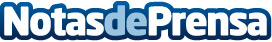 TiendaAzul Rubí inaugura nueva sede en Barcelona para mejorar servicio en CataluñaEn un afán por mejorar sus servicios de venta de grandes electrodomésticos a precios muy baratos en toda la región de Cataluña, TiendaAzul Rubí ha inaugurado una nueva tienda de electrodomésticos en la provincia de BarcelonaDatos de contacto:TiendaAzul RubíTiendaAzul Electrodomésticos Rubí93 046 46 58 Nota de prensa publicada en: https://www.notasdeprensa.es/tiendaazul-rubi-inaugura-nueva-sede-en Categorias: Cataluña Recursos humanos Consumo Hogar Electrodomésticos Actualidad Empresarial http://www.notasdeprensa.es